Don’t know what to 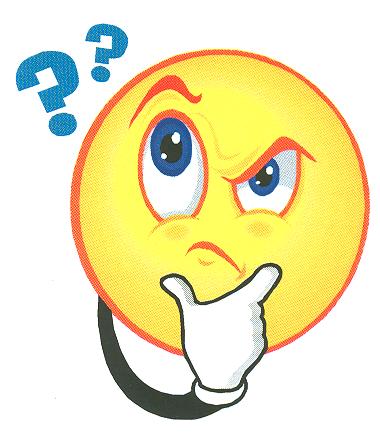 do this summer? How about making some extra cash with a summer job?! 				Arkell Sladek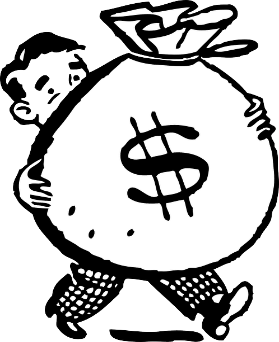 Detasseling is hiring teenagers age 13 and up.Free Treats! Work outside!Apply Today!www.detasseling.net